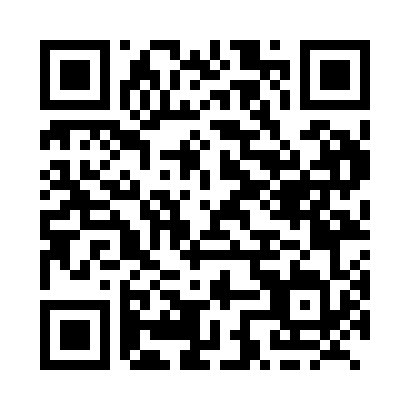 Prayer times for Blacks Point, Manitoba, CanadaWed 1 May 2024 - Fri 31 May 2024High Latitude Method: Angle Based RulePrayer Calculation Method: Islamic Society of North AmericaAsar Calculation Method: HanafiPrayer times provided by https://www.salahtimes.comDateDayFajrSunriseDhuhrAsrMaghribIsha1Wed4:035:581:246:318:5010:472Thu4:005:561:246:328:5210:493Fri3:575:551:246:338:5410:524Sat3:545:531:246:348:5510:555Sun3:515:511:246:358:5710:576Mon3:495:491:246:368:5811:007Tue3:465:481:236:379:0011:038Wed3:435:461:236:389:0211:069Thu3:405:441:236:399:0311:0810Fri3:375:431:236:409:0511:1111Sat3:345:411:236:419:0611:1412Sun3:325:401:236:429:0811:1613Mon3:315:381:236:439:0911:1614Tue3:305:371:236:439:1111:1715Wed3:295:351:236:449:1211:1816Thu3:295:341:236:459:1411:1917Fri3:285:321:236:469:1511:1918Sat3:275:311:236:479:1711:2019Sun3:275:301:236:489:1811:2120Mon3:265:281:246:499:1911:2221Tue3:265:271:246:499:2111:2222Wed3:255:261:246:509:2211:2323Thu3:245:251:246:519:2311:2424Fri3:245:241:246:529:2511:2425Sat3:235:231:246:529:2611:2526Sun3:235:221:246:539:2711:2627Mon3:235:211:246:549:2811:2628Tue3:225:201:246:559:3011:2729Wed3:225:191:246:559:3111:2830Thu3:215:181:256:569:3211:2831Fri3:215:171:256:579:3311:29